                Lilian Baylis Technology School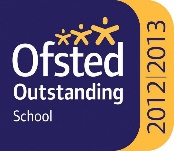 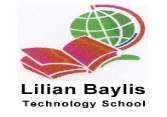 “An outstanding school in all aspects”OfSTED 2013Data Network Technician ApprenticeFULL TIME CONTRACT 35 Hours per week 52 weeks per yearSalary £20,883 (Starting from Pt 10-14 £20,883 - £21,615 Gross)Required for immediate start, an enthusiastic adult to support staff and students.  Lilian Baylis is a technology school and the perfect place to start your career as an apprentice if you have a passion for learning and a natural interest in problem solving and technology.  The school will provide you with the skills and support to unlock your potential and offer exciting opportunities for your future career. We are looking for someone who has a passion for learning. You will need to be ambitious, relish a challenge and be prepared to seize the opportunities given to you. Customer Services skills and flexibility is essential.  You will be required to:Provide support to the ICT TechnicianProvide technical support for classroomTrouble shoot and support staff Candidates must have excellent interpersonal skills with a wide range of IT skills. Essential qualification Candidates should have at least Level 3 qualification (equivalent to A levels at grades A to E).   Applications are invited from people who enjoy working with young people and technology in a very busy environment and who can work independently under pressure.  Must have a good understand of google chrome.  
Further details about the post, including how to apply, are on the TES jobsite.  Go to www.tes.co.uk/jobs then insert Lilian Baylis into the keywords search. These details can also be found at www.lilianbaylis.com. Application forms must be completed online by  Friday 24th May 2019. The successful candidate will be required to abide by the school policy for safeguarding children including an enhanced Disclosure Barring Service check.